                                                                                                                                                                                                                                                                                                                                                                                                                                                                                                                                                                                                                                                                                                                                                                                                                                                                                                                                                                                                                                                                                                                                                                                                                                                                                                                                                                                                                                                                                                                                                                                                                                                                               	MESTSKÁ ČASŤ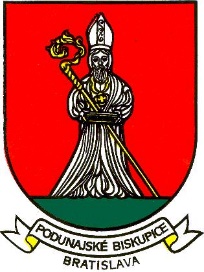 BRATISLAVA – PODUNAJSKÉ BISKUPICETrojičné námestie 11, 825 61 BratislavaMateriál určený na rokovanie: Miestna rada			:     19.04.2021Miestne zastupiteľstvo	:      27.04.2021NÁVRH stanoviska mestskej časti Bratislava – Podunajské Biskupice k návrhu Všeobecne záväzného nariadeniaHlavného mesta Slovenskej republiky Bratislavyč. ....../2021z ... 2021o ochrannom pásme pohrebísk na území hlavného mestaSlovenskej republiky BratislavyPredkladá:					Materiál obsahuje:Mgr. Zoltán Pék				-  vyjadrenie miestnej rady a komisiístarosta					-  návrh uznesenia				           	            -  dôvodová správa-  návrh VZNZodpovedná:Ing. Mariana PáleníkováprednostkaSpracoval:Ing. Stanislav ŠtěrbaVedúci odd. ŽPOaCHVyjadrenie miestnej rady dňa 19.04.2021UZNESENIE č. 120/2021/MRMiestna rada odporúča miestnemu zastupiteľstvu schváliť návrh uznesenia v znení „Miestne zastupiteľstvo Mestskej časti Bratislava – Podunajské Biskupice po prerokovaní nesúhlasí s predloženým návrhom Všeobecne záväzného nariadenia hlavného mesta Slovenskej republiky Bratislavy č............ /2021 z.......... 2021 o ochrannom pásme pohrebísk na území hlavného mesta Slovenskej republiky Bratislavy“.Vyjadrenie komisiíKomisia finančná, podnikateľských činností a obchodu :neprerokovalaKomisia sociálnych vecí a zdravotníctva :neprerokovalaKomisia školstva, kultúry, mládeže a športu :neprerokovalaKomisia územného plánu, výstavby, životného prostredia, odpadov a cestného hospodárstvaKomisia je proti podanému návrhu VZN.Návrh  uznesenia(Na schválenie uznesenia je potrebný súhlas nadpolovičnej väčšiny prítomných poslancov)Miestne zastupiteľstvo MČ Bratislava – Podunajské Biskupice po prerokovaní :NESÚHLASÍ :S návrhom Všeobecne záväzného nariadenia Hlavného mesta Slovenskej republiky Bratislavyč. ....../2021 z ... 2021 o ochrannom pásme pohrebísk na území hlavného mesta Slovenskej republiky Bratislavy.